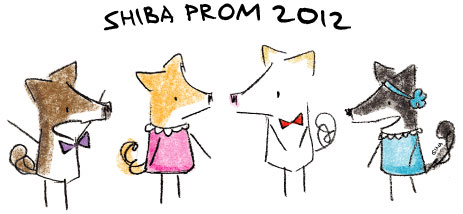 Prepare to Paw-tay! Get Your Photos and Video ReadyNominate Your Shiba Inu for Prom Court and Make Your Shiba Shake Video Clip!Shiba Prom is Saturday, June 23, and two highlights of the event will be presentation of the Shiba Prom Court and the Shiba Shake Video! Take this weekend and the days leading up to Shiba Prom, before registration opens, to locate great photos of your shiba and take a short video for the Shiba Shake video. You’re proud of your shiba—show him/her off!Nominations for Shiba Prom CourtDust off your shiba photos and submit them for nomination in any of the categories below.  Email your photos between now and Friday, June 22, 12 noon EDT to shibaprom@gmail.com.  Please put the photo category in the subject line, the name of the shiba(s) and your name in the email body.  Cutest Couple (two separate photos if there isn’t one photo with both shibas together)Coolest BachelorHottest BacheloretteBest Shiba-tudeBest Prom InviteBest Honorary Shiba (Non-Shiba Inu attending Shiba Prom)Shiba Shake VideoOur shibas may be all over the world, but they can dance together in the Shiba Shake video! Make a 10-second video of your shiba dancing, shaking or swaying—with or without a human dance partner.  Your video clip will be used in the Shiba Shake Video, to debut during Shiba Prom and announce a Best Dancer!  Either upload your video to YouTube and email the link, or mail your video clip directly, between now and Thursday, June 21, 12 noon EDT to shibaprom@gmail.com. Please put Shiba Shake Video in the subject line, the name of the shiba(s) and your name in the body of the email.Registration Opening Soon to Raise Funds for Shiba RescuesIn the next few days, Shiba Prom registration will open. Watch our Facebook www.facebook.com/ShibaProm.  Tickets (or multiple tickets) may be purchased to support the following Shiba Inu rescues of your choice:NYC Shiba Rescue (NYC)Shiba Rescue of Ocean County, NJ (Mitch and Roberta Fuchs in Toms River, NJ)Midwest Shiba Inu Rescue (Gurnee, Illinois)Safe Harbor Animal Rescue (Vermilion, Ohio)Animal Refuge Kansai (Japan)

No Dates Needed for Shiba Prom, But If You are Looking…Remember, your shiba can be dressed black tie for Shiba Prom, attend nude—or anything in between.  Shibas Inus are an independent breed and don’t need dates for Shiba Prom, but those who would like a special someone to wag their tail for during the virtual event, a thread has been started on the Shiba Prom Facebook page:  www.facebook.com/shibaprom. Share your interest in finding a date for your Shiba at Shiba Prom and see who else is looking too.For more information about Shiba Prom, visit www.facebook.com/shibaprom.###About the Shiba Prom Committee:	The Shiba Prom Committee is a group of Shiba Inu owners and enthusiasts who believe shiba parents and friends can come together to have fun and help raise funds for Shiba Inu rescue organizations everywhere.  This all-volunteer group plans Shiba Inu rescue fundraising events, but does not directly collection or administer the funds.  The Prom Committee selects several different organizations to highlight as beneficiaries for each event it organizes, and provides the community with direct links to donate the organization of choice.